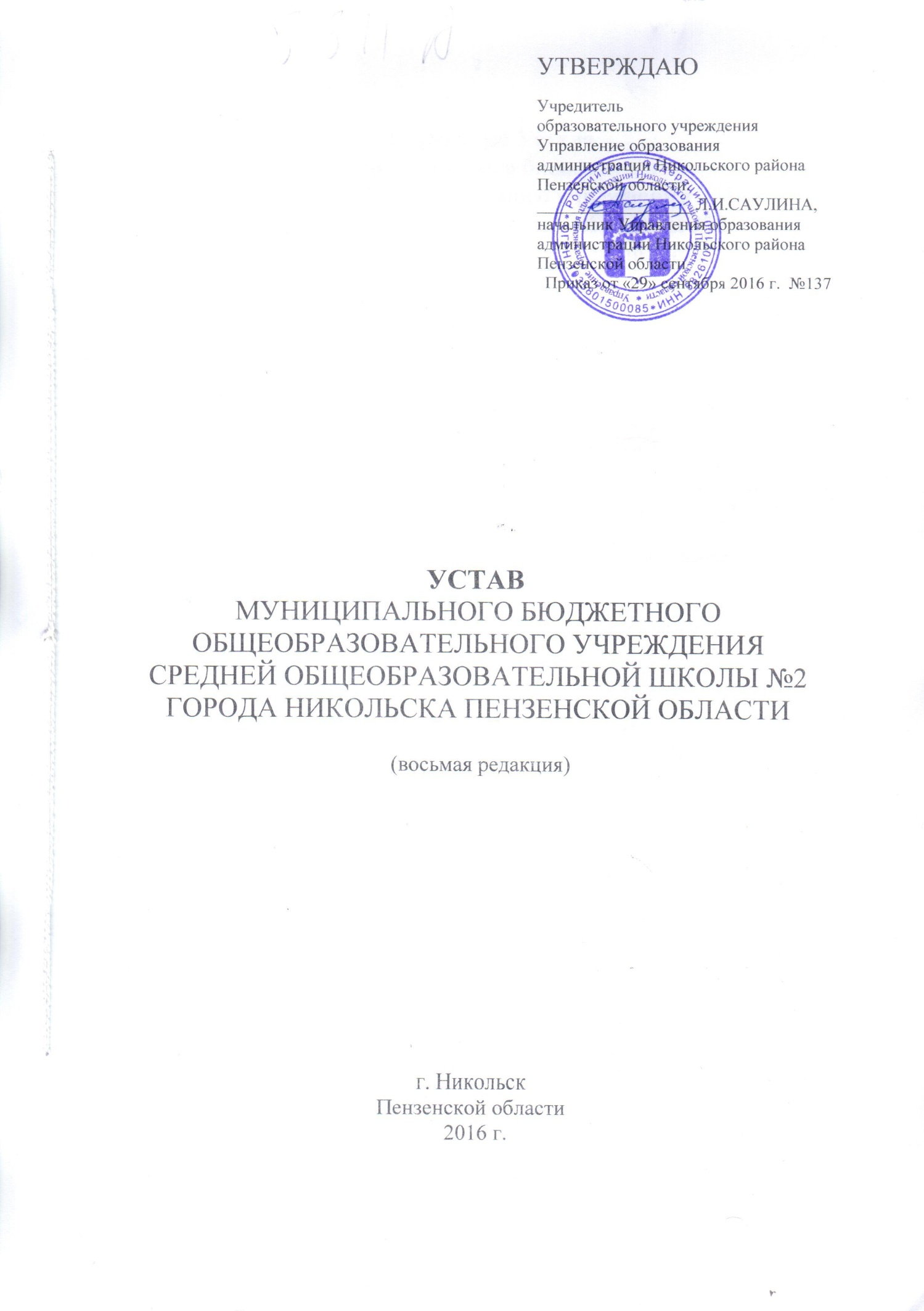 Структура Уставамуниципального бюджетного общеобразовательного учреждения средней общеобразовательной школы №2 города Никольска Пензенской области.                                                                                                                                               стр.Раздел 1  -  Общие положения  …………………………………………………………...3Раздел 2  - Основные цели, задачи, предмет деятельности                   и ответственность школы ……………………………………………………..6Раздел 3  -  Основные характеристики организации образовательного процесса …... 10Раздел 4 – Имущество, финансовая и хозяйственная деятельность школы………...…12Раздел 5  - Управление школой ………………………………………………………..…16Раздел 6  - Порядок реорганизации и ликвидации школы ……..……………………....18Раздел 7  - Порядок изменения Устава ………………………………………………......19Раздел 8  - Локальные акты, регламентирующие деятельность школы……………….19Раздел 9 – Филиалы ……………………………………………………………………….19Новая редакция Устава разработана с целью приведения уставных документов муниципального бюджетного общеобразовательного учреждения средней общеобразовательной школы №2 города Никольска Пензенской области в соответствие с требованиями Закона «Об образовании в Российской Федерации»  от 29 декабря 2012  №273.1. ОБЩИЕ ПОЛОЖЕНИЯМуниципальное бюджетное общеобразовательное учреждение средняя общеобразовательная школа №2 города Никольска Пензенской области» (далее именуется - Школа) создана как семилетнее учебное заведение в 1936 году. В 1958 году Школа преобразована в среднюю.            По решению Учредителя, в соответствии с Учредительным договором, создана в 1993 году муниципальная общеобразовательная средняя школа №2 г.Никольска. Учредителем являлся отдел народного образования.            25.09.1998 года зарегистрирован Устав (первая редакция) муниципального среднего общеобразовательного учреждения «средняя школа № 2».            14.11.2005 года зарегистрирована вторая редакция Устава Школы в связи с требованиями Федерального Закона от 22.08.2004 года № 122- 3.            Третья редакция Устава зарегистрирована в налоговом органе 07.06.2006 года с целью приведения уставных документов в соответствие с требованиями законодательства РФ.             Четвертая редакция Устава зарегистрирована 22.05.2007 года и была разработана с целью приведения уставных документов в соответствие с требованиями Закона Российской Федерации «Об образовании» и в связи с переименованием Учредителя. Ныне Школа является муниципальным гражданским светским некоммерческим средним общеобразовательным учреждением.            Пятая редакция Устава зарегистрирована 01.12.2009 года   и была разработана с целью приведения уставных документов в соответствие с требованиями Закона Российской Федерации «Об образовании».              Шестая редакция Устава зарегистрирована 10.08.2011 года и была разработана с целью приведения уставных документов в соответствие с требованиями Закона Российской Федерации «Об образовании» и в связи с переименованием школы.Седьмая редакция Устава зарегистрирована 25.05.2012 года и была разработана с целью приведения уставных документов в соответствие с требованиями Закона Российской Федерации «Об образовании» (с последующими изменениями).           1.2. Полное наименование Школы: муниципальное бюджетное общеобразовательное учреждение средняя общеобразовательная школа №2 города Никольска Пензенской области. Сокращенное наименование Школы: МБОУ СОШ №2 г.Никольска.Место нахождения Школы.Юридический адрес:   Пензенская область, район Никольский, г. Никольск, ул. Калинина, д. 94.Фактический адрес: улица Калинина, д. . Никольск, Пензенская область, индекс 442680. По своему статусу Школа является:                                      - тип –  общеобразовательная организация;Учредителем Школы является администрация Никольского районаПензенской области. От лица администрации Никольского района Пензенской области учредителем выступает Управление образования администрации Никольского района Пензенской области (далее именуется – Учредитель).Место нахождения Учредителя: Юридический адрес: Пензенская область, район Никольский, г. Никольск, ул. Московская, д. 2.Фактический адрес: улица Московская, д. . Никольск, Пензенская область, индекс 442680.1.5.  Муниципальные задания для Школы в соответствии с предусмотренными ее основными видами деятельности утверждает Учредитель. Школа не вправе отказаться от выполнения муниципального задания. Финансовое обеспечение выполнения муниципального задания Школы осуществляется в виде субсидий из муниципального бюджета.1.6. Права юридического лица у Школы в части ведения финансово – хозяйственной деятельности, предусмотренной настоящим Уставом и направленной на подготовку образовательного процесса, возникают с момента ее регистрации.1.7.  По своей организационно-правовой форме Школа является муниципальным бюджетным общеобразовательным учреждением. 1.8. Школа является юридическим лицом и создана в виде некоммерческой организации в форме учреждения и не ставит своей целью извлечение прибыли, реализует общеобразовательные программы (основные и дополнительные), дает выпускникам основное и среднее общее образование.1.9. В своей деятельности Школа руководствуется Конституцией Российской Федерации, федеральными конституционными законами, федеральными законами, указами и распоряжениями Президента Российской Федерации, постановлениями и распоряжениями Правительства Российской Федерации, нормативными правовыми актами федеральных и региональных органов исполнительной власти, Учредителя и настоящим Уставом, Федеральным законом «Об образовании в Российской Федерации».Школа имеет самостоятельный баланс, осуществляет бухгалтерский учет и предоставляет информацию о своей деятельности органам государственной статистики и налоговым органам, Учредителю и иным лицам в соответствии с законодательством Российской Федерации.1.10 Школа является правопреемником всех прав и обязанностей реорганизованного в форме присоединения муниципального бюджетного общеобразовательного учреждения начальной общеобразовательной школы с. Нижний Шкафт Никольского района Пензенской области.          1.11. Имущество Школы находится у нее на праве оперативного управления. Школа может от своего имени приобретать и осуществлять имущественные и личные неимущественные права, нести обязанности,  быть истцом и ответчиком в суде, а также открывать лицевой  счет в финансовом органе муниципального образования в установленном законном порядке. Школа имеет печать со своим полным наименованием, штампы, бланки, вывеску установленного образца.1.12. Школа может иметь гражданские права, соответствующие целям деятельности, предусмотренные настоящим Уставом, и нести связанные с этой деятельностью обязанности.Правоспособность юридического лица возникает у Школы с момента ее государственной регистрации в качестве юридического лица и прекращается в момент ее ликвидации.1.13. Право осуществлять образовательную деятельность возникает с момента получения Школой необходимой лицензии и прекращается по истечении срока ее действия.Школа в порядке, установленном законодательством Российской Федерации, проходит  государственную аккредитацию.Право на выдачу выпускникам Школы документа установленного образца о соответствующем уровне образования, на пользование печатью возникает у Школы с момента ее государственной аккредитации, подтвержденной свидетельством о государственной аккредитации, если иное не предусмотрено Федеральным Законом  «Об образовании в Российской Федерации».1.14. Школа может вступать в образовательные, педагогические, научные и другие объединения (ассоциации, союзы), создаваемые в целях развития и совершенствования образования и воспитания детей, и принимать участие в олимпиадах, конференциях, иных формах сотрудничества.1.15. Основой получения образования в Школе в рамках конкретной основной общеобразовательной программы является единый федеральный государственный образовательный стандарт.1.16. С учётом потребностей и возможностей личности общеобразовательные программы в Школе осваиваются в очной, очно- заочной (вечерней), заочной формах и в форме экстерната.1.17. Медицинское обслуживание обучающихся в Школе обеспечивается  медицинским персоналом, который закреплен органом здравоохранения за Школой, и наряду с администрацией и педагогическими работниками Школы несет ответственность за проведение лечебно-профилактических мероприятий, соблюдение санитарно-гигиенических норм, режим и качество питания обучающихся.Школа предоставляет соответствующее помещение для работы закрепленного медицинского персонала.1.18. Питание в Школе осуществляется организациями общественного питания или индивидуальными предпринимателями по договору со школой и по согласованию с Учредителем.Школа имеет помещение для питания обучающихся, необходимое оборудование,  помещения для хранения продуктов и приготовления пищи.Условия организации питания определяются договором между школой и соответствующими организациями.1.19. В Школе созданы условия для реализации ФГОС ОВЗ1.20. В Школе не допускаются создание и деятельность организационных структур политических партий, общественно-политических и религиозных движений и организаций (объединений).1.21. По инициативе обучающихся в Школе могут  создаваться детские общественные объединения (создано детское общественное объединение «Эврика»).1.22. По согласованию с Учредителем в Школе функционирует отделение профилактики и реабилитации.2.  ОСНОВНЫЕ ЦЕЛИ,  ЗАДАЧИ,  ПРЕДМЕТ ДЕЯТЕЛЬНОСТИ  И ОТВЕТСТВЕННОСТЬ ШКОЛЫ2.1. Предметом деятельности Школы является реализация образовательных программ. 2.2. В Школе реализуются следующие образовательные программы:2.2.1. Общеобразовательные программы (основные и дополнительные):                            - начального общего образования (основная);- основного общего образования (основная);- среднего общего образования (основная);- дополнительного образования детей (дополнительная).2.3. Основными целями деятельности Школы являются:- формирование общей культуры личности обучающихся на основе усвоения обязательного минимума содержания общеобразовательных программ; - создание условий для развития самостоятельной гармонично развитой личности, способной адаптироваться к жизни современного общества и изменяющимся условиям социума;- формирование здорового образа жизни;- воспитание у обучающихся гражданственности, трудолюбия, любви к семье, окружающей природе, Родине, терпимости к людям, уважения к правам и свободам человека и гражданина, бережного отношения к окружающей среде;- создание у обучающихся основы для осознанного выбора и последующего освоения профессиональных образовательных программ;- обеспечение непрерывности начального, основного и среднего (полного) общего образования.2.4. Основными задачами Школы являются: - обеспечение общего образования, установленного федеральными государственными  стандартами для общеобразовательных школ, на уровне, соответствующем развитию науки;- обеспечение охраны здоровья обучающихся;- создание благоприятных условий для разностороннего развития личности, в том числе возможности удовлетворения потребности обучающегося в самообразовании и получении дополнительного образования;- подготовка выпускников Школы к осознанному выбору профессии, самостоятельному обучению в образовательных учреждениях профессионального образования;- взаимодействие с семьей обучающегося  для полноценного развития личности.2.5. К компетенции Школы относятся:- разработка и принятие правил внутреннего распорядка обучающихся, правил внутреннего трудового распорядка, иных локальных нормативных актов; - материально-техническое обеспечение образовательной деятельности, оборудование помещений в соответствии с государственными и местными нормами и требованиями, в том числе в соответствии с федеральными государственными образовательными стандартами, федеральными государственными требованиями, образовательными стандартами; - предоставление учредителю и общественности ежегодного отчета о поступлении и расходовании финансовых и материальных средств, а также отчета о результатах самообследования; - установление штатного расписания, если иное не установлено нормативными правовыми актами Российской Федерации; - прием на работу работников, заключение с ними и расторжение трудовых договоров,  распределение должностных обязанностей, создание условий и организация дополнительного профессионального образования работников; - разработка и утверждение образовательных программ образовательной организации; - разработка и утверждение по согласованию с учредителем программы развития образовательной организации; -  прием обучающихся в образовательную организацию; - определение списка учебников в соответствии с утвержденным федеральным перечнем учебников, рекомендованных к использованию при реализации имеющих государственную аккредитацию образовательных программ начального общего, основного общего, среднего общего образования организациями, осуществляющими образовательную деятельность, а также учебных пособий, допущенных к использованию при реализации указанных образовательных программ такими организациями; - осуществление текущего контроля успеваемости и промежуточной аттестации обучающихся, установление их форм, периодичности и порядка проведения; - индивидуальный учет результатов освоения обучающимися образовательных программ, а также хранение в архивах информации об этих результатах на бумажных и (или) электронных носителях; - использование и совершенствование методов обучения и воспитания, образовательных технологий, электронного обучения; - проведение самообследования, обеспечение функционирования внутренней системы оценки качества образования; - создание необходимых условий для охраны и укрепления здоровья, организации питания обучающихся и работников образовательной организации; - создание условий для занятия обучающимися физической культурой и спортом; - приобретение или изготовление бланков документов об образовании и (или) о квалификации;- установление требований к одежде обучающихся; - содействие деятельности общественных объединений обучающихся, родителей (законных представителей) несовершеннолетних обучающихся, осуществляемой в образовательной организации и не запрещенной законодательством Российской Федерации; - организация научно-методической работы, в том числе организация и проведение научных и методических конференций, семинаров; - обеспечение создания и ведения официального сайта образовательной организации в сети "Интернет"; -  иные вопросы в соответствии с законодательством Российской Федерации.2.5.1. материально-техническое обеспечение и оснащение образовательного процесса, оборудование помещений в соответствии с государственными и местными нормами и требованиями, осуществляемые в пределах собственных финансовых средств;2.5.2. привлечение для осуществления деятельности, предусмотренной Уставом Школы, дополнительных источников финансовых и материальных средств, в том числе использование   банковского кредита;2.5.3. предоставление Учредителю и общественности ежегодного отчета о поступлении и расходовании финансовых и материальных средств, а также отчета о результатах самооценки деятельности образовательной организации (самообследования);2.5.4. подбор, прием на работу и расстановка кадров, ответственность за уровень их квалификации;2.5.5. использование и совершенствование методик образовательного процесса и образовательных технологий;2.5.6. разработка и утверждение образовательных программ и учебных планов;2.5.7. разработка и утверждение рабочих программ учебных курсов, предметов, дисциплин (модулей);2.5.8. установление структуры управления деятельностью Школы, штатного расписания, распределение должностных обязанностей;2.5.9. установление заработной платы работников Школы, в том числе выплат к должностным окладам и распределения стимулирующей части фонда оплаты труда.2.5.10. разработка и принятие Устава коллективом Школы для внесения его на утверждение;2.5.11. разработка и принятие правил внутреннего распорядка Школы, иных локальных актов;2.5.12. самостоятельное формирование контингента обучающихся, воспитанников в пределах оговоренной лицензией квоты, если иное не предусмотрено Федеральным Законом «Об образовании в Российской Федерации»;2.5.13. самостоятельное осуществление образовательного процесса в соответствии с Уставом Школы, лицензией и свидетельством о государственной аккредитации;2.5.14. осуществление текущего контроля успеваемости и промежуточной аттестации обучающихся Школы в соответствии  с Уставом Школы и требованиями   Федерального Закона «Об образовании в Российской Федерации»;2.5.15. создание в Школе  необходимых условий для работы подразделений организаций общественного питания и медицинских учреждений, контроль их работы в целях охраны и укрепления здоровья обучающихся, воспитанников и работников Школы;2.5.16. содействие деятельности учительских (педагогических) организаций (объединений) и методических объединений;2.5.17.  координация в Школе деятельности общественных (в том числе детских и молодежных) организаций (объединений), не запрещенной законом;2.5.18. осуществление иной деятельности, не запрещенной законодательством Российской Федерации и предусмотренной Уставом Школы;2.5.19. обеспечение функционирования системы внутреннего мониторинга качества образования в Школе;2.5.20. организация отдыха детей в каникулярное время (в том числе в лагере с дневным пребыванием детей).2.5.21. Обеспечение создания и ведения официального сайта Школы в сети Интернет.2.6. Образовательная организация обеспечивает открытость и доступность следующей информации:1) информации: а) о дате создания образовательной организации, об учредителе, учредителях образовательной организации, о месте нахождения образовательной организации и ее филиалов (при наличии), режиме, графике работы, контактных телефонах и об адресах электронной почты; б) о структуре и об органах управления образовательной организацией; в) о реализуемых образовательных программах с указанием учебных предметов, курсов, дисциплин (модулей), практики, предусмотренных соответствующей образовательной программой; г) о численности обучающихся по реализуемым образовательным программам за счет бюджетных ассигнований федерального бюджета, бюджетов субъектов Российской Федерации, местных бюджетов и по договорам об образовании за счет средств физических и (или) юридических лиц; д) о языках образования; е) о федеральных государственных образовательных стандартах, об образовательных стандартах (при их наличии); ж) о руководителе образовательной организации, его заместителях, руководителях филиалов образовательной организации (при их наличии); з) о персональном составе педагогических работников с указанием уровня образования, квалификации и опыта работы; и) о материально-техническом обеспечении образовательной деятельности (в том числе о наличии оборудованных учебных кабинетов, объектов для проведения практических занятий, библиотек, объектов спорта, средств обучения и воспитания, об условиях питания и охраны здоровья обучающихся, о доступе к информационным системам и информационно-телекоммуникационным сетям, об электронных образовательных ресурсах, к которым обеспечивается доступ обучающихся);к) об объеме образовательной деятельности, финансовое обеспечение которой осуществляется за счет бюджетных ассигнований федерального бюджета, бюджетов субъектов Российской Федерации, местных бюджетов, по договорам об образовании за счет средств физических и (или) юридических лиц;л) о поступлении финансовых и материальных средств и об их расходовании по итогам финансового года; м) о трудоустройстве выпускников; 2) копий:а) устава образовательной организации; б) лицензии на осуществление образовательной деятельности (с приложениями); в) свидетельства о государственной аккредитации (с приложениями); г) плана финансово-хозяйственной деятельности образовательной организации, утвержденного в установленном законодательством Российской Федерации порядке, или бюджетной сметы образовательной организации;д) локальных нормативных актов, предусмотренных частью 2 статьи 30 Федерального закона, правил внутреннего распорядка обучающихся, правил внутреннего трудового распорядка, коллективного договора; 3) отчета о результатах самообследования. Показатели деятельности образовательной организации, подлежащей самообследованию, и порядок его проведения устанавливаются федеральным органом исполнительной власти, осуществляющим функции по выработке государственной политики и нормативно-правовому регулированию в сфере образования;4) документа о порядке оказания платных образовательных услуг, в том числе образца договора об оказании платных образовательных услуг, документа об утверждении стоимости обучения по каждой образовательной программе; 5) предписаний органов, осуществляющих государственный контроль (надзор) в сфере образования, отчетов об исполнении таких предписаний;6) иной информации, которая размещается, опубликовывается по решению образовательной организации и (или) размещение, опубликование которой являются обязательными в соответствии с законодательством Российской Федерации.          2.7. Школа несет в установленном законодательством Российской Федерации порядке ответственность за:- качество образования  учащихся и его соответствие федеральным государственным образовательным стандартам;- реализацию образовательных программ в соответствии с учебным планом, годовым календарным учебным графиком и расписаниями занятий; - организацию образовательного процесса в соответствии с требованиями охраны жизни и здоровья обучающихся и работников Школы;- невыполнение обязательств по охране труда, предусмотренных коллективными договорами и соглашениями, трудовыми договорами (контрактами), или препятствующих деятельности представителей органов государственного надзора и контроля за соблюдением требований охраны труда, а также органов общественного контроля;- нарушение требований пожарной безопасности;- адекватность применяемых форм, методов и средств организации образовательного процесса возрастным психофизиологическим особенностям, склонностям, способностям, интересам обучающихся;- организацию медицинского обслуживания и питания обучающихся, проведение лечебно-профилактических мероприятий, соблюдение санитарно-гигиенических норм, режим и качество питания обучающихся;- жизнь и здоровье обучающихся и работников Школы во время образовательного процесса;- нарушение прав и свобод обучающихся, работников Школы;- выполнение иных функций, отнесенных к ее компетенции.3.  ОСНОВНЫЕ ХАРАКТЕРИСТИКИ ОРГАНИЗАЦИИ ОБРАЗОВАТЕЛЬНОГО ПРОЦЕССА3.1. Обучение и воспитание в Школе ведется на русском языке.3.2. Организация образовательного процесса в Школе регламентируется  учебным планом (в соответствии с базисным учебным планом), годовым календарным учебным графиком и расписанием занятий, разрабатываемыми и утверждаемыми Школой самостоятельно. Учебные нагрузки и режим занятий обучающихся определяются Уставом в соответствии с санитарно-гигиеническими требованиями.3.3. Количество часов, отведенных на преподавание отдельных дисциплин (циклов предметов), не должно быть ниже количества часов, определенных государственным примерным базисным учебным планом.3.4. Правила приема  обучающихся регулируются локальным актом Школы. 3.5. Продолжительность обучения на каждом этапе обучения.Школа осуществляет образовательный процесс в соответствии с уровнями общеобразовательных программ трех ступеней общего образования: 1 уровень - начальное общее образование - нормативный срок освоения 4 года (1-4 классы);2 уровень - основное общее образование - нормативный срок освоения 5 лет (5-9 классы);3 уровень- среднее общее образование - нормативный срок освоения 2 года (10-11 классы).Начальное общее образование (1уровень) обеспечивает воспитание и развитие обучающихся, овладение ими чтением, письмом, счетом, основными навыками учебной деятельности, элементами теоретического мышления, простейшими навыками самоконтроля, культурой поведения и речи, основами личной гигиены и здорового образа жизни. Начальное общее образование является базой для получения основного общего образования.Основное общее образование (2уровень) обеспечивает условия воспитания, становления и формирования личности обучающихся, для развития их склонностей, интересов и способности к социальному самоопределению и  является базой для получения среднего общего образования, начального и среднего профессионального образования.Среднее общее образование (3 уровень) является завершающим этапом общеобразовательной подготовки, обеспечивающим освоение обучающимися общеобразовательных программ среднего общего образования, развитие познавательных интересов и творческих способностей обучающихся, формирование навыков самостоятельной учебной деятельности на основе дифференциации обучения. При наличии соответствующих условий и исходя из запросов обучающихся и (или) их родителей (законных представителей) в Школе может быть введено обучение по различным профилям и направлениям.Требования обязательности общего образования применительно к конкретному обучающемуся сохраняет силу до достижения им возраста восемнадцати лет, если соответствующее образование не было получено обучающимся ранее.В Школе в соответствии с федеральными государственными образовательными стандартами в порядке, предусмотренном законами и иными нормативными правовыми актами Российской Федерации, законами и иными нормативными правовыми актами субъектов Российской Федерации, осуществляется получение обучающимися начальных знаний об обороне государства, о воинской обязанности граждан и приобретение обучающимися навыков в области гражданской обороны, а также подготовка обучающихся - граждан мужского пола, не прошедших военной службы, по основам военной службы. Кроме того, в соответствии с Федеральным Законом «Об образовании в Российской Федерации» Школа осуществляет обучение детей по общеобразовательным программам:- дополнительного образования детей – 2 года.3.6 Порядок и основания отчисления обучающихся регулируется локальным актом Школы.3.7 Количество и наполняемость учебных классов и групп в Школе зависит от числа поданных заявлений граждан и условий, созданных для осуществления образовательного процесса, с учетом санитарных норм и устанавливается соответствующим приказом Директора.Школа с учетом интересов родителей (законных представителей)  может открывать группы продленного дня.3.8 Наполняемость классов и групп продленного дня Школы устанавливается в соответствии с санитарными нормами и требованиями.3.9. При проведении занятий по иностранному языку во 2-11-х классах и трудовому обучению в 5-11-х классах, физической культуре в 10-11-х классах, по информатике и вычислительной технике, физике и химии (во время практических занятий) класс делится на две группы при наполняемости не менее 25 обучающихся.3.10. Дополнительные образовательные услуги.3.11. Школа имеет право оказывать дополнительные образовательные услуги,  в соответствии с законодательством Российской Федерации и настоящим Уставом.3.12 Школа, в соответствии с уставными целями и задачами, может реализовать дополнительные образовательные программы и оказывать дополнительные образовательные услуги (на договорной основе) не в рамках и не взамен основных образовательных программ.3.13 Перечень платных дополнительных образовательных услуг и порядок их предоставления регламентируется соответствующим локальным актом Школы.3.14. Порядок отношений между Школой и обучающимися, их родителями (законными представителями) регламентируется договором между ними и настоящим Уставом.4. ИМУЩЕСТВО, ФИНАНСОВАЯ И ХОЗЯЙСТВЕННАЯ ДЕЯТЕЛЬНОСТЬ ШКОЛЫ4.1. Школа в целях обеспечения образовательной и иной, предусмотренной настоящим Уставом деятельности, использует предоставленное ей имущество, отвечает за его правильное использование, ведет финансовую и хозяйственную деятельность, приобретает гражданские права и несет гражданские обязанности с учетом специфики местонахождения в соответствии с законодательством Российской Федерации и настоящим Уставом.4.2. Основы имущественных отношений.Под имуществом Школы в настоящем Уставе понимается совокупность вещей, имущественных прав и обязанностей, в том числе и исключительных прав, принадлежащих Школе.Имущественные отношения Школы регулируются гражданским законодательством, законодательством об образовании, а также нормами финансового, административного, налогового и иных отраслей права Российской Федерации в зависимости от характера возникающих правоотношений, в соответствии с настоящим Уставом.Основами имущественных отношений служат принципы формирования имущества Школы и вытекающие из них правовой режим имущества Школы, порядок учета имущества Школы и ответственность Школы за правомерное и рациональное использование указанного имущества.4.3. Имущество Школы.Имущество Школы составляют предоставленные на законных основаниях недвижимое имущество, движимое имущество, имущественные права, включая исключительные права (интеллектуальную собственность).4.3.1. Недвижимое имущество Школы складывается из используемых Школой на законных основаниях:- земельных участков;- расположенных на этих земельных участках природных объектов, зданий и сооружений;- иного имущества, находящегося в распоряжении Школы и отнесенного гражданским законодательством и другими законами к недвижимому имуществу.4.3.2. Движимое имущество Школы складывается из используемых Школой на законных основаниях:- вещей, которые не отнесены гражданским законодательством и другими законами к недвижимому имуществу,денежных средств.4.3.3. Имущественные права, как вещные, так и обязательственные, возникают у Школы на основании настоящего Устава, договора или по иным законным основаниям, соответствующим целям деятельности Школы.4.3.4. Исключительные права Школой приобретаются и защищаются в установленном законодательством Российской Федерации порядке.4.4. Формирование имущества Школы, его источники.Имущество Школы складывается из имущества, предоставленного собственником имущества.4.4.1. Состав имущества, предоставляемого Школе собственником имущества, определяется последним самостоятельно, исходя из необходимости обеспечения образовательного процесса на установленном уровне, существующих типовых норм материально-технического обеспечения и возможности осуществления Школой разрешенной настоящим Уставом деятельности. Состав данного имущества может корректироваться в процессе деятельности Школы самим собственником имущества или по обоснованному ходатайству Школы.Конкретный состав имущества, предоставленного собственником имущества на момент учреждения (реорганизации) Школы, в натуральном и денежном выражении (за исключением денежных средств, выделенных Школе по смете) отражается в акте приема-передачи, подписываемом собственником имущества и Директором Школы. Состав имущества, приобретаемого Школой на средства, полученные от осуществления приносящей доходы разрешенной деятельности (в том числе и от платных дополнительных образовательных услуг, реализации произведенной Школой продукции, работ, услуг) определяется Школой по согласованию с Учредителем. 4.5. Правовой режим имущества Школы.4.5.1. Имущество, предоставленное Школе собственником имущества, является муниципальной собственностью. Имущество, предоставленное Школе собственником имущества,  закрепляется за Школой на праве оперативного управления, земельные участки – в порядке, установленном законодательством Российской Федерации. Школа в отношении имущества, предоставляемого собственником имущества, осуществляет в пределах, установленных законом, в соответствии с целями своей деятельности и назначением имущества, определенными настоящим Уставом, права владения, пользования и распоряжения им. Отчуждать или иным способом распоряжаться указанным имуществом Школа не вправе. Собственник имущества вправе изъять излишнее неиспользуемое, либо используемое не по назначению, любое из указанного имущества по своему усмотрению в соответствии с законодательством Российской Федерации.Имущество, приобретаемое Школой в процессе осуществления приносящей доходы деятельности, разрешенной настоящим Уставом, также является муниципальной собственностью. Данное имущество учитывается Школой на отдельном балансе, используется по своему назначению, а по окончании срока полезного использования списывается в установленном порядке. 4.5.2. При ликвидации Школы всё находящееся у нее имущество возвращается его собственнику в установленном законом порядке.4.6. Учет имущества Школы и контроль за использованием имущества.Имущество Школы подлежит бухгалтерскому, статистическому и другим видам учета и отчетности в соответствии с законодательством Российской Федерации.4.6.1. Имущество, предоставляемое собственником имущества, и имущество, приобретаемое Школой в процессе осуществления разрешенной настоящим Уставом деятельности, приносящей доход, подлежат раздельному учету. 4.6.2. Школа обязана представлять Учредителю установленную для бюджетных учреждений отчетность, в сроки и по форме, определенными Учредителем. Учредитель осуществляет контроль за учетом и использованием предоставленного  Школе имущества. Общий контроль за финансовой и хозяйственной деятельностью Школы осуществляют уполномоченные органы в соответствии с законодательством Российской Федерации.4.7. Финансовое обеспечение образовательной деятельности Школы.4.7.1. Финансовое обеспечение образовательной деятельности осуществляется на основе  региональных нормативов в расчете на одного обучающегося. Финансовое обеспечение в части расходов на оплату труда работников Школы, расходов на учебные пособия, технические средства обучения, расходные материалы осуществляется из средств бюджета Пензенской области посредством выделения субвенций.Финансовое обеспечение бюджетного учреждения производится за счёт средств бюджета Никольского района и средств, полученных от приносящей доход деятельности.Использование бюджетных средств и средств, полученных  от приносящей доход деятельности, осуществляется на основе утверждённого плана финансово-хозяйственной деятельности.  Доходы  бюджетного учреждения формируются за счёт:             - средств бюджета Пензенской области;            - средств бюджета муниципального образования Никольский район;            - доходов от столовой;            - целевых поступлений, физических и юридических лиц;            - доходов от редакционно-издательской и полиграфической деятельности;            - средств, поступающих от сдачи в аренду имущества,  и приносящей доход деятельности.При исполнении  плана финансово-хозяйственной деятельности Школа самостоятельна в расходовании средств, полученных от   приносящей доход деятельности.Учреждение пользуется правом по перераспределению расходов по классификации операции сектора государственного управления (КОСГУ) при исполнении плана финансово-хозяйственной деятельности в соответствии с Бюджетным кодексом РФ, обращаясь с просьбой об этом  к главному распорядителю бюджетных средств.Школа имеет право на:       - своевременное получение и использование бюджетных средств в соответствии с утверждённой бюджетной росписью;      - своевременное доведение уведомлений о бюджетных  ассигнованиях и лимитах бюджетных  обязательств.Школа обязана:      - своевременно подавать бюджетные заявки на субсидии на иные цели или иные документы, подтверждающие право на получение бюджетных средств и средств, полученных от  приносящей доход деятельности;      - эффективно использовать бюджетные средства в соответствии с их целевым назначением;      - обеспечивать исполнение своих обязательств в пределах доведённых до неё лимитов бюджетных обязательств и средств, полученных в установленном порядке от   приносящей доход деятельности;      - вести бюджетный учёт и представлять бюджетную отчётность в порядке, установленном Министерством финансов РФ  для бюджетных учреждений;       - своевременно представлять отчёт и иные сведения об использовании бюджетных средств и средств, полученных от   приносящей доход деятельности.Финансовое обеспечение на содержание зданий и сооружений, коммунальных расходов и обустройство прилегающих к Школе территорий осуществляется Учредителем из средств муниципального бюджета в пределах выполнения муниципального задания по нормативам затрат.Источниками формирования имущества и финансовых средств Школы являются:  - субвенции из средств бюджета Пензенской области;   - имущество, переданное Школе на праве оперативного управления; - субсидии на выполнение муниципального задания и субсидии на иные цели;   - добровольные пожертвования родителей, других физических и юридических лиц;    - целевые взносы физических и юридических лиц, в том числе и иностранных; - доход, полученный от приносящей доход деятельности;    - доход от платных образовательных услуг;    - доход, полученный от реализации продукции и услуг;   - другие источники в соответствии с законодательством РФ.4.8. Школа имеет право: - пользоваться услугами бухгалтерии Учредителя или его структурного подразделения в части ведения бюджетного, налогового и бухгалтерского учета, кассовых и расчетных операций по бюджетным средствам и средствам, полученным от разрешенной деятельности, приносящей доход;- приобретать, арендовать, заказывать в производство оборудование и другие материальные ресурсы, заключать договоры с любыми хозяйствующими субъектами, действующими в соответствии с законодательством, гражданами, их объединениями, производить оплату работ (услуг) по безналичному и наличному расчету в соответствии с законодательством Российской Федерации и в порядке, установленном Учредителем;- участвовать в создании объединений c другими образовательными, научными и прочими организациями и учреждениями. 4.9. Школа не вправе заключать сделки, возможными последствиями которых являются отчуждение в пользу третьих лиц имущества, предоставленного Школе ее собственником, если иное не установлено федеральными законами.Крупная сделка может быть совершена бюджетным учреждением только с предварительного согласия соответствующего органа, осуществляющего функции и полномочия учредителя бюджетного учреждения.4.10. Школа обязана обеспечить содержание находящегося у нее имущества в соответствии с действующими стандартами, нормами и правилами за счет средств финансового обеспечения выполнения муниципального задания и приносящей доход деятельности.Вопросы организации,  проведения и финансирования мероприятий по содержанию имущества Школы в надлежащем  состоянии регулируются законодательством Российской Федерации, а также положением о содержании имущества или иным специальным локальным актом Школы, утверждаемым Учредителем.4.11. Налогообложение Школы.Школа уплачивает налоги в соответствии с законодательством Российской Федерации.5. УПРАВЛЕНИЕ ШКОЛОЙ5.1 Управление Школой осуществляется в соответствии с законодательством Российской Федерации и настоящим Уставом на принципах демократичности, приоритета общечеловеческих ценностей, охраны жизни и здоровья человека, свободного развития личности и основывается на принципах единоначалия и коллегиальности.5.2. Учредитель в рамках своей компетенции имеет право:- выступать инициатором реорганизации или ликвидации Школы;- утверждать Устав Школы, дополнения и изменения к нему; выступать инициатором внесения изменений и дополнений к Уставу;- назначать Директора Школы в соответствии с требованиями законодательства Российской Федерации о труде;- участвовать в управлении Школой через органы управления и самоуправления образовательного учреждения;- осуществлять комплексное и тематическое инспектирование деятельности Школы;- выполнять другие контрольные функции в отношении Школы, возложенные на Учредителя федеральными нормативными правовыми актами;- доводить лимиты бюджетных обязательств;- утверждать сметы доходов и расходов.5.3. Трудовой коллектив составляют все работники Школы. Полномочия трудового коллектива Школы осуществляются Общим собранием членов трудового коллектива. Собрание считается правомочным, если на нем присутствует не менее 2/3 списочного состава работников школы.5.3.1. Общее собрание трудового коллектива Школы имеет право:- разрабатывать предложения для внесения изменений в коллективный договор в установленном порядке;- принимать Устав Школы и представлять его на утверждение;- обсуждать поведение или отдельные поступки членов коллектива и принимать решения о вынесении общественного порицания в случае виновности.    5.4. Высшим органом самоуправления является Управляющий Совет Школы.    5.4.1 Управляющий Совет муниципального бюджетного общеобразовательного учреждения средней общеобразовательной школы №2 города Никольска Пензенской области является коллегиальным органом самоуправления, реализующим принцип демократического, государственно-общественного характера управления образованием. Работа управляющегося совета регламентируется соответствующим локальным актом5.5. Школа имеет право создавать Родительский комитет для содействия администрации учреждения в обеспечении оптимальных условий для организации образовательного процесса, в организации и проведении общешкольных мероприятий, в защите законных прав и интересов обучающихся.Родительский комитет Школы выбирается на общешкольном Родительском собрании и действует в соответствии с Положением о Родительском комитете.5.6. В Школе могут создаваться на добровольной основе органы ученического самоуправления для обсуждения вопросов, касающихся интересов обучающихся.5.7. Методическое руководство деятельностью Школы осуществляет Педагогический совет Школы, в который входят все педагогические работники Школы, а также Председатель Управляющего Совета Школы.5.7.1. К полномочиям Педагогического совета относятся:- обсуждение и принятие учебных планов и программ;- определение основных  направлений педагогической деятельности;- рекомендации к утверждению индивидуальных учебных планов;- решение вопросов о приеме, переводе и выпуске обучающихся, освоивших образовательные программы, соответствующие лицензии Школы;- обсуждение вопросов успеваемости, поведения и аттестации обучающихся;- организация работы по повышению квалификации педагогических работников, развитию их творческих инициатив, распространению передового опыта, представление педагогических и других работников Школы к различным видам поощрении,- принятие локальных актов в пределах своей компетенции.5.8. Непосредственное руководство Школой осуществляет прошедший соответствующую аттестацию Директор, назначаемый Учредителем.5.8.1. Директор несет ответственность перед обучающимися, родителями (законными представителями), государством, обществом и Учредителем за результаты своей деятельности в соответствии с функциональными обязанностями, предусмотренными квалификационными требованиями, трудовым договором и настоящим Уставом.5.8.2. Компетенция Директора.Директор:- организует образовательную и хозяйственную деятельность Школы;- издает приказы, распоряжения по Школе и другие локальные акты Школы, обязательные к исполнению работниками Школы;- выдает доверенности;- без доверенности представляет Школу и действует от имени Школы;- в установленном порядке заключает договоры с юридическими и физическими лицами;- распоряжается имуществом и денежными средствами Школы в пределах прав, предоставленных ему настоящим Уставом, может открывать счета в кредитных организациях в порядке, установленном законодательством Российской Федерации;- от имени Школы осуществляет действия по реализации прав владения, пользования и распоряжения имуществом (в соответствии с Уставом);- принимает на работу, увольняет с работы и переводит сотрудников Школы с одной должности на другую в соответствии со статьями Трудового кодекса Российской Федерации;- осуществляет расстановку кадров Школы в соответствии со штатным расписанием и несет ответственность за их квалификацию;- утверждает должностные инструкции работников;- приостанавливает решения Управляющего Совета Школы, приказы и распоряжения в случае их противоречия законодательству Российской Федерации;- обеспечивает полноту и качество воинского учета граждан, пребывающих в запасе, и граждан, подлежащих призыву на военную службу, из числа работающих (обучающихся) в Школе;- осуществляет иную деятельность в соответствии с законодательством Российской Федерации и Уставом.Директор несёт ответственность за:          - нецелевое использование средств бюджета  Пензенской области;          - принятие обязательств сверх доведённых лимитов бюджетных обязательств.          - наличии у бюджетного учреждения просроченной кредиторской задолженности, превышающей предельно допустимые значения, установленные органом, осуществляющим функции и полномочия учредителя.5.9. Прием работников Школы осуществляется в соответствии с действующим законодательством.При заключении трудового договора лицо, поступающее на работу, предъявляет работодателю:  - паспорт или иной документ, удостоверяющий личность;  - трудовую книжку, за исключением случаев, когда трудовой договор заключается впервые или работник поступает на работу на условиях совместительства;страховое свидетельство государственного пенсионного страхования;документы воинского учета - для военнообязанных и лиц, подлежащих призыву на военную службу;   - документ об образовании, о квалификации или наличии специальных знаний - при поступлении на работу, требующую специальных знаний или специальной подготовки;     - справку о наличии (отсутствии) судимости и (или) факта уголовного преследования либо о прекращении уголовного преследования по реабилитирующим основаниям, выданную в порядке и по форме, которые устанавливаются федеральным органом исполнительной власти, осуществляющим функции по выработке и реализации государственной политики и нормативно-правовому регулированию в сфере внутренних дел, - при поступлении на работу, связанную с деятельностью, к осуществлению которой в соответствии с настоящим Кодексом, иным федеральным законом не допускаются лица, имеющие или имевшие судимость, подвергающиеся или подвергавшиеся уголовному преследованию.Директор определяет размеры надбавок, доплат и других выплат стимулирующего характера в пределах средств, направленных на оплату труда, устанавливает структуру управления деятельностью образовательного учреждения и штатное расписание;осуществляет подбор, прием на работу работников, распределение должностных обязанностей, несет ответственность за уровень квалификации работников;устанавливает оклады (ставки) работников в зависимости от должности по соответствующим  профессиональным квалификационным группам и квалификационным уровням доплаты за выполнение работ, не входящих в круг основных обязанностей работника, доплаты за условия труда, отклоняющиеся  от нормальных  условий труда, оплату за дополнительные виды и объемы работ, материальное стимулирование за высокие результаты и качество работы, а также определяет виды и размеры надбавок, доплат и других выплат стимулирующего характера в пределах собственных финансовых средств и с учетом ограничений, установленных федеральными и местными нормативами.5.10. Органом  общественного самоуправления является Совет отцов.Совет отцов создается с целью оказания помощи педагогическому коллективу в организации образовательного процесса, внеурочного времени обучающихся и социальной защитой обучающихся. Деятельность Совета отцов регламентируется соответствующим локальным актом.6. ПОРЯДОК РЕОРГАНИЗАЦИИ И ЛИКВИДАЦИИ ШКОЛЫ6.1. Реорганизация и ликвидация Школы осуществляется в соответствии с действующим законодательством Российской Федерации.6.2. При реорганизации или ликвидации Школы все документы Школы (управленческие, финансово-хозяйственные, по персоналу и др.) передаются в установленном порядке организации правопреемнику, а при его отсутствии – на государственное хранение в архивные органы в установленном порядке. 7. ПОРЯДОК  ИЗМЕНЕНИЯ УСТАВА7.1 Решение об изменении Устава принимается Учредителем Школы. Предложения по изменению Устава Школы могут быть подготовлены общим собранием трудового коллектива Школы и представлены Учредителю для принятия решения об изменении Устава.7.2. Изменения и дополнения в Устав вступают в силу с момента регистрации их в установленном законодательством Российской Федерации порядке.8.  ЛОКАЛЬНЫЕ АКТЫ, РЕГЛАМЕНТИРУЮЩИЕ ДЕЯТЕЛЬНОСТЬ ШКОЛЫ8.1. Настоящий Устав дополняют и конкретизируют следующий перечень видов локальных актов:- приказы;- инструкции;- положения;- планы, расписания, программы, графики, регламентирующие организацию образовательного процесса;- правила, концепции, программы, регламентирующие организацию отдельных сторон деятельности Школы;- договора, соглашения, контракты.8.2.  При необходимости регламентации указанных в настоящем Уставе видов  деятельности Школы иными локальными актами, последние подлежат регистрации в качестве дополнений к Уставу.8.3. Локальные акты Школы не могут противоречить действующему законодательству РФ и настоящему Уставу.9. ФИЛИАЛЫШкола	 имеет:- филиал муниципального бюджетного общеобразовательного учреждения средней общеобразовательной школы №2 города Никольска Пензенской области Сокращенное наименование филиала: филиал МБОУ СОШ №2 г.Никольска Место нахождения филиала: 442696 Пензенская область, Никольский район с. Нижний Шкафт, улица Садовая,51.9.2 Филиал осуществляет начальное общее образование, который может по доверенности школы, осуществлять полностью или частично правомочия юридического лица.9.3 Филиалом Школы является ее обособленное подразделение, расположенное вне места нахождения учреждения и осуществляющее все его функции или их часть.9.4 Филиалы не являются юридическими лицами, наделяются имуществом Школы в порядке, установленном законом, действует на основании утвержденного Положения.9.5 Имущество филиала учитывается на балансе Школы. Руководитель филиала назначается Учредителем, и действует на основании доверенности, выданной Школой.9.6 Филиал осуществляет свою деятельность от имени школы. Ответственность за их деятельность несет Школа.9.7 Филиал Школы не может иметь самостоятельный баланс и собственные счета в банковских и других кредитных организациях.9.8. Филиал Школы проходит лицензирование.